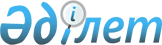 О снятии ограничительных мероприятий на территории села Новомарковка Ерейментауского районаРешение акима села Новомарковка Ерейментауского района Акмолинской области от 1 июля 2015 года № 5

      В соответствии с пунктом 8) статьи 10-1 Закона Республики Казахстан от 10 июля 2002 года «О ветеринарии», на основании представления ГУ «Ерейментауская районная территориальная инспекция Комитета ветеринарного контроля и надзора» от 24 июня 2015 года № 01-24-343 о снятии ограничительных мероприятий, аким села Новомарковка РЕШИЛ:



      1.Снять ограничительные мероприятия на территории села Новомарковка Ерейментауского района.



      2.Признать утратившим силу решение акима села Новомарковка от 06 апреля 2015 года № 3 «Об установлении ограничительных мероприятий на территории села Новомарковка Ерейментауского района» (зарегистрировано в реестре государственной регистрации нормативных правовых актов № 4754, опубликовано в газете «Ереймен» от 02 мая 2015 года № 9480, «Ерейментау» от 02 мая 2015 года № 9463).



      3.Контроль за исполнением настоящего решения оставляю за собой.



      4.Настоящее решение вступает в силу и вводится в действие со дня подписания.      Аким села Новомарковка                     Г.И.Самойленко
					© 2012. РГП на ПХВ «Институт законодательства и правовой информации Республики Казахстан» Министерства юстиции Республики Казахстан
				